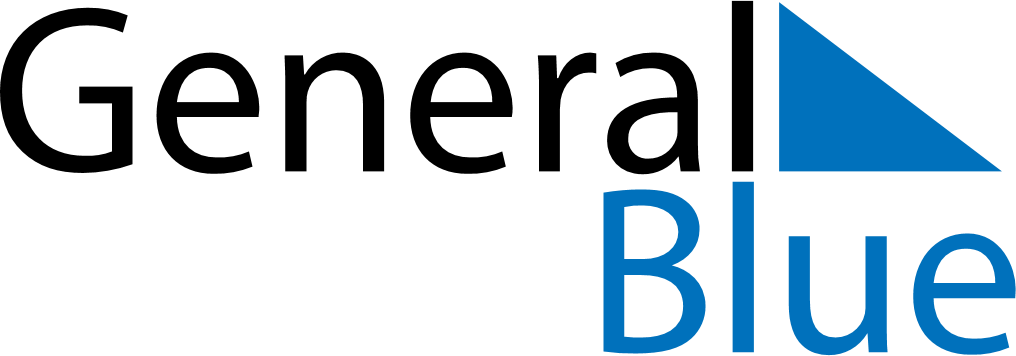 June 2021June 2021June 2021June 2021AustriaAustriaAustriaSundayMondayTuesdayWednesdayThursdayFridayFridaySaturday123445Corpus Christi6789101111121314151617181819202122232425252627282930